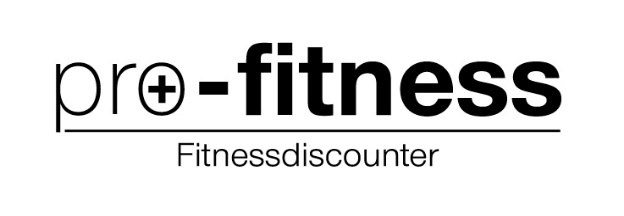 EINVERSTÄNDNISERKLÄRUNGPROBETRAINING UNTER 18Name, Vorname Minderjährige/r: _____________________________Geburtsdatum: _______________________Anschrift: ____________________________________________________________Hiermit erlaube ich __________________________, dass mein Sohn / meine Tochter ein Probetraining im „pro fitness discounter“ in ________________________ am ______________machen darf.Für Rückfragen bin ich unter der Nummer____________________________ telefonisch zu erreichen._______________________________Unterschrift Erziehungsberechtigter			